PRESSEMITTEILUNG 11/2022 – 10. November 2022Offizieller Start-Event auf der EICMA 2022Branchenweite Vereinbarungen über Kommunikationsgeräte Anfang dieses Jahres wurden die neuen, branchenweiten Standards Open Bluetooth Intercom (OBI) und Universal Communication Solution (UCS) bei Bluetooth-Kommunikationssystemen eingeführt. Die Hersteller Cardo Systems, Midland und UCLEAR Digital sind die wichtigsten Marken, die diese verbraucherorientierten Lösungen vorantreiben. Auf der Mailänder Motorrad-Leitmesse EICMA trafen sich wichtige Vertreter der Kooperationspartner, um diese wegweisenden Initiativen zu feiern und die Standards der Öffentlichkeit vorzustellen.Kommunikationssysteme sind für viele Motorradfahrerinnen und Motorradfahrer zu einem festen Bestandteil ihres Hobbies geworden. Allerdings wird die Verbindung von Systemen unterschiedlicher Hersteller oft als unnötig schwierig wahrgenommen, gleiches gilt für den Einbau der Systeme in die Motorradhelme. Um diese Mankos zu beheben, haben sich Anfang 2022 mehrere führende Hersteller aus der Branche zusammengetan, um gemeinsame Standards zu schaffen. 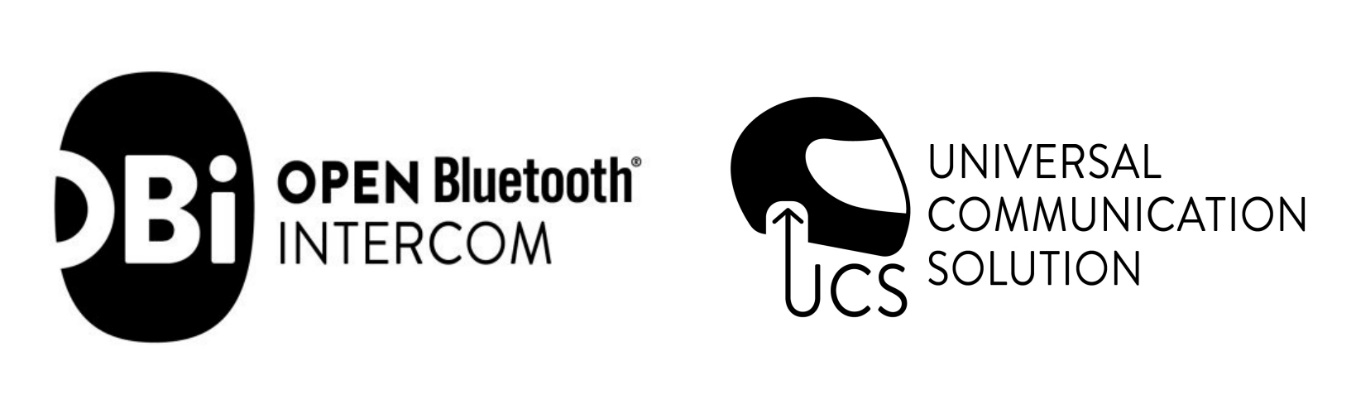 Zum einen ist dies der „Open Bluetooth Intercom“ (OBI) Standard auf Basis der Bluetooth-Software, die für ein einfaches Pairing aller OBI-Systeme sorgt. Zum anderen wurde auf Seiten der Hardware die „Universal Communication Solution“ (UCS) vereinbart. Sie definiert die Dimensionen der Systeme für den Einbau in genormte Aussparungen im Helm – der Einbau oder der Wechsel der UCS-Systeme von einem Helm zum anderen wird damit zum Kinderspiel. Alon Lumbroso, Vorstandsvorsitzender von Cardo Systems, sagte: „In den letzten Jahren haben wir eng mit Vertretern von Midland, UCLEAR und Sygn House zusammengearbeitet, um Fahrern auf der ganzen Welt die Möglichkeit zu geben, den Spaß und den Nutzen an ihrem Kommunikationssystem zu maximieren. Die EICMA als größte Zweiradmesse der Welt bietet den perfekten Rahmen, um die bisher erreichten Meilensteine zu feiern und über zukünftige Entwicklungen zu sprechen.“ Gabriele Torreggiani, Vizepräsident von Midland Europe, kommentiert: „Wir sind stolz darauf, aktiv an dieser Partnerschaft teilzunehmen. Das Ziel ist wichtig und lässt den Wettbewerb zwischen unseren Unternehmen in den Hintergrund treten. Gemeinsam ermöglichen wir ein besseres Fahrerlebnis für alle Motorradfahrer, indem wir auf ihre Wünsche reagieren, eine geräteübergreifende und offene Technologie ohne Kompromisse und ohne Grenzen nutzen zu können. Das ist eine wichtige Innovation, die wir gemeinsam auf der EICMA vorstellen. Welcher Zeitpunkt wäre dafür besser geeignet?“S.K. Hui, CEO von BITwave Pvt. Ltd und Eigentümer der Marke UCLEAR Digital, erklärt: „UCLEAR unterstützt das Konzept des offenen Bluetooth Intercom-Standards schon seit vielen Jahren, weil es das ist, was unsere Kunden wollen und was sie verdienen. OBI ermöglicht eine nahtlose Interkom-Kompatibilität zwischen verschiedenen Marken und verbessert damit die Gesamtleistung und die Zuverlässigkeit. Dadurch werden die Kunden mehr Auswahl und weniger Frustration erleben. Es ist einfach richtig, dass so zu machen.“Open Bluetooth Intercom (OBI)OBI ist eine Vereinbarung zwischen Cardo Systems, Midland und UCLEAR über einen offenen, branchenweiten Bluetooth-Intercom-Standard. Er trägt dazu bei, viele der nicht selten auftretenden Probleme zu überwinden, die bei herkömmlichen „universell verbundenen“ Kommunikationssystemen auftreten. OBI ermöglicht damit eine nahtlose, markenübergreifende Bluetooth-Intercom-Konnektivität. OBI wird bereits von den 2022er Cardo Produktlinien SPIRIT, FREECOM x und PACKTALK unterstützt. Die Software steht als Over-the-Air-Update zum Download bereit.Universal Communication Solution (UCS) Mit der Universal Communication Solution (UCS) vereinbarten die Hersteller Cardo Systems, Midland, UCLEAR und Sygn House (Eigentümer der Marke B+Com) eine branchenweite Lösung für in den Helm integrierte Kommunikationsgeräte. Die Lösung wird Motorradfahrern die Freiheit geben, Kommunikationsgeräte auszuwählen, zu wechseln und zu ersetzen, ohne Kompromisse bei Passform und Aussehen einzugehen.Ähnlich wie die Automobilhersteller und die Hersteller von Autoradios universelle Größen und Halterungen für Autoradios (DIN/Doppel-DIN-Norm) eingeführt haben, standardisiert UCS die Größe und Form von Kommunikationssystemen und ermöglicht so den integrierten Einbau dieser Systeme in neue, UCS kompatible Motorradhelme, die die neuen ECE 22.06-Normen erfüllen.Besuchen Sie auf der EICMA die Stände von Cardo Systems – Halle 13 M77, von Midland – Halle 13 168 und von UCLEAR Digital – Halle 22 Stand G28 – um die gesamte Palette der Kommunikationsgeräte zu sehen und sich bei unserem fachkundigen Personal am Stand über die Partnerschaften zu informieren.Über Cardo SystemsCardo Systems ist auf das Design, die Entwicklung, die Herstellung und den Vertrieb von hochmodernen drahtlosen Kommunikations- und Unterhaltungssystemen für die unterschiedlichsten Anwendungen im On- und Offroad-Bereich spezialisiert. Ursprünglich auf mobile, drahtlose Kommunikationslösungen für Motorradfahrer konzentriert, leistete Cardo seit seiner Gründung im Jahr 2003 Pionierarbeit bei der großen Mehrheit der Innovationen für Bluetooth-Kommunikationssysteme und führte 2015 das weltweit erste Mesh-basierte Kommunikationsprotokoll auf dem Zweiradmarkt ein. Die Produkte des Unternehmens, die mittlerweile in mehr als 100 Ländern erhältlich sind, sind die weltweit führenden Kommunikationsgeräte für die Motorradindustrie und konzentrieren sich immer stärker darauf, das Fahrerlebnis in allen Powersport-Kategorien durch überlegene drahtlose Kommunikationstechnologien zu verbessern.Über MidlandMidland Europe ist seit 1959 führend in der Funkkommunikation. Die Marke führte das CB-Funkgerät in die Kabinen von Millionen von Lastwagen, Wohnmobilen und 4×4-Autos ein und präsentierte 2008 sein erstes Sortiment an Intercom-Systemen für Motorradfahrer. Im Laufe der Jahre hat Midland die Leistung und die Innovationen seiner Modelle ständig verbessert und das Kommunikationserlebnis immer komfortabler, langlebiger und einfacher gemacht. Seit 2016 hatte Midland eine neue Herausforderung zu diesem Trend: die Sprach- und Audioqualität auf das höchste Niveau zu bringen. Der Meilenstein kam im Jahr 2021 dank der Vereinbarung mit RCF, einem weltbekannten Hersteller von Audiosystemen. Die Partnerschaft führte zur Entwicklung eines speziellen Premium-Performance-Audiosystems, mit dem nun die beiden High-End-Modelle von MIDLAND 2022 ausgestattet werden: das RUSH RCF und das BTR1 Advanced.Über UCLEAR DigitalUCLEAR Digital entwickelt und fertigt Bluetooth-Helmsprechanlagen unter der eigenen Marke UCLEAR, für Scorpion EXO und für andere Marken, die sich in der Entwicklung befinden. UCLEAR Digital hat über 20 Patente in diesem Bereich erhalten, wie z.B. USAFE Crash Detection, duale ABF boomless Mikrofone und Multi-Sensor Array DSP Technologie.  Das Unternehmen entwickelt derzeit mehrere neue innovative Funktionen, neue Modelle und neue Partnerschaften mit Marken aus der Powersportbranche, die in den Jahren 2023 und 2024 erhältlich sein werden.  UCLEAR Digital ist seit mehr als zwei Jahrzehnten ein gefragter Berater und Entwicklungspartner für Kommunikations- und Tontechnikprojekte im militärischen und privaten Sektor.  Mit dem Fokus auf „Kommunikation, Sound und Sicherheit“ hat UCLEAR Digital ein enormes Wachstum mit seinem „Outside-the-Box“-Ansatz für Produktdesign innerhalb und außerhalb des Powersports erfahren.---------------------------------------------------------------Weitere Informationen zu Cardo erhalten Medienvertreter bei:Arnd von de Fenn / +49 (0) 7071 156 41 / cardo@wortwerkstatt.deSven Peters / +49 (0) 7071 156 42 / cardo@wortwerkstatt.deAuf Wunsch versorgen wir Sie gerne mit weiteren Informationen und Bildmaterial sowie Testmustern der Cardo Systeme – sprechen Sie uns dafür gerne unter den o.g. Kontaktdaten an! Sämtliche Informationen und Bilder dieser Presseveröffentlichung sind selbstverständlich frei und können für Medienzwecke jeglicher Art kostenfrei verwendet werden. Wir freuen uns über Belegexemplare & Links. ---------------------------------------------------------------Cardo Systems im Social Web: https://www.facebook.com/CardoSystemsGlobalhttps://www.instagram.com/CardoSystems/ https://twitter.com/CardoSystems https://www.youtube.com/channel/UCWP8jg0fxbVdmX9jXJXbYEw